  				AGENCY APPLICATION FORM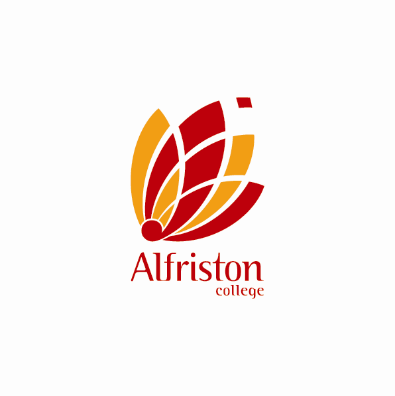 Agent DetailsAgent DetailsAgent DetailsAgent DetailsAgency Name:Agency Name:Agency Name:Agency Name:Street Address:Street Address:Street Address:Street Address:Postal Address: (if different)Postal Address: (if different)Website:Website:Website:Website:Social Media Links:Social Media Links:Social Media Links:Social Media Links:Intended start date:Intended start date:Intended start date:Intended start date:Office Phone Number:   (           )       Office Phone Number:   (           )       Office Phone Number:   (           )       Office Phone Number:   (           )       Emergency Contact Number:   (           )     Emergency Contact Number:   (           )     Emergency Contact Number:   (           )     Emergency Contact Number:   (           )     Which countries do you recruit students from?   Which countries do you recruit students from?   Which countries do you recruit students from?   Which countries do you recruit students from?   Which countries do you send students to?             Which countries do you send students to?             Which countries do you send students to?             Which countries do you send students to?             How many secondary age school students do you send abroad each year?  How many secondary age school students do you send abroad each year?  How many secondary age school students do you send abroad each year?  To NZ?How many primary age school students do you send abroad each year?          How many primary age school students do you send abroad each year?          How many primary age school students do you send abroad each year?          To NZ?  How many years has the agency been operating? How many years has the agency been operating? How many offices do you have?How many offices do you have?Where are your offices located? Where are your offices located? Where are your offices located? Where are your offices located? Have any of your staff members visited NZ before? Have any of your staff members visited NZ before? Have any of your staff members visited NZ before? Have any of your staff members visited NZ before? Are you willing to have staff visit New Zealand in the future?   Are you willing to have staff visit New Zealand in the future?   Are you willing to have staff visit New Zealand in the future?   Are you willing to have staff visit New Zealand in the future?   Please list any of your staff who have completed the Education New Zealand education agent online training:     Please list any of your staff who have completed the Education New Zealand education agent online training:     Please list any of your staff who have completed the Education New Zealand education agent online training:     Please list any of your staff who have completed the Education New Zealand education agent online training:     Date Completed:Contact DetailsContact DetailsContact DetailsPlease provide details of the main contact person in the first row.Please provide details of the main contact person in the first row.Please provide details of the main contact person in the first row.1. Name:1. Name:Email:Mobile Phone:Position/Responsibilities:Position/Responsibilities:2. Name:2. Name:Email:Mobile Phone:Position/Responsibilities:Position/Responsibilities:3. Name:3. Name:Email:Mobile Phone:Position/Responsibilities:Position/Responsibilities:ReferencesReferencesPlease provide the name and contact details for four referees. If your organization is currently providing services to New Zealand schools, two of the referees that you offer must be New Zealand schools. For other referees, those resident in New Zealand are preferred. Please provide the name and contact details for four referees. If your organization is currently providing services to New Zealand schools, two of the referees that you offer must be New Zealand schools. For other referees, those resident in New Zealand are preferred. Referee 1:Referee 1:Contact Person:Email:Referee 2:Referee 2:Contact Person:Email:Referee 3:Referee 3:Contact Person:Email:Referee 4:Referee 4:Contact Person:Email:DeclarationDeclarationI/We declare that the information provided in this application form is true and correct. I/We agree that information provided in this form and information collected from the referees nominated in this form may be shared for the purposes of conducting appropriate due diligence on the agency as required by the Education (Pastoral Care of International Students) Code of Practice 2016.I/We declare that the information provided in this application form is true and correct. I/We agree that information provided in this form and information collected from the referees nominated in this form may be shared for the purposes of conducting appropriate due diligence on the agency as required by the Education (Pastoral Care of International Students) Code of Practice 2016.Name:Position:Siganature:Date: